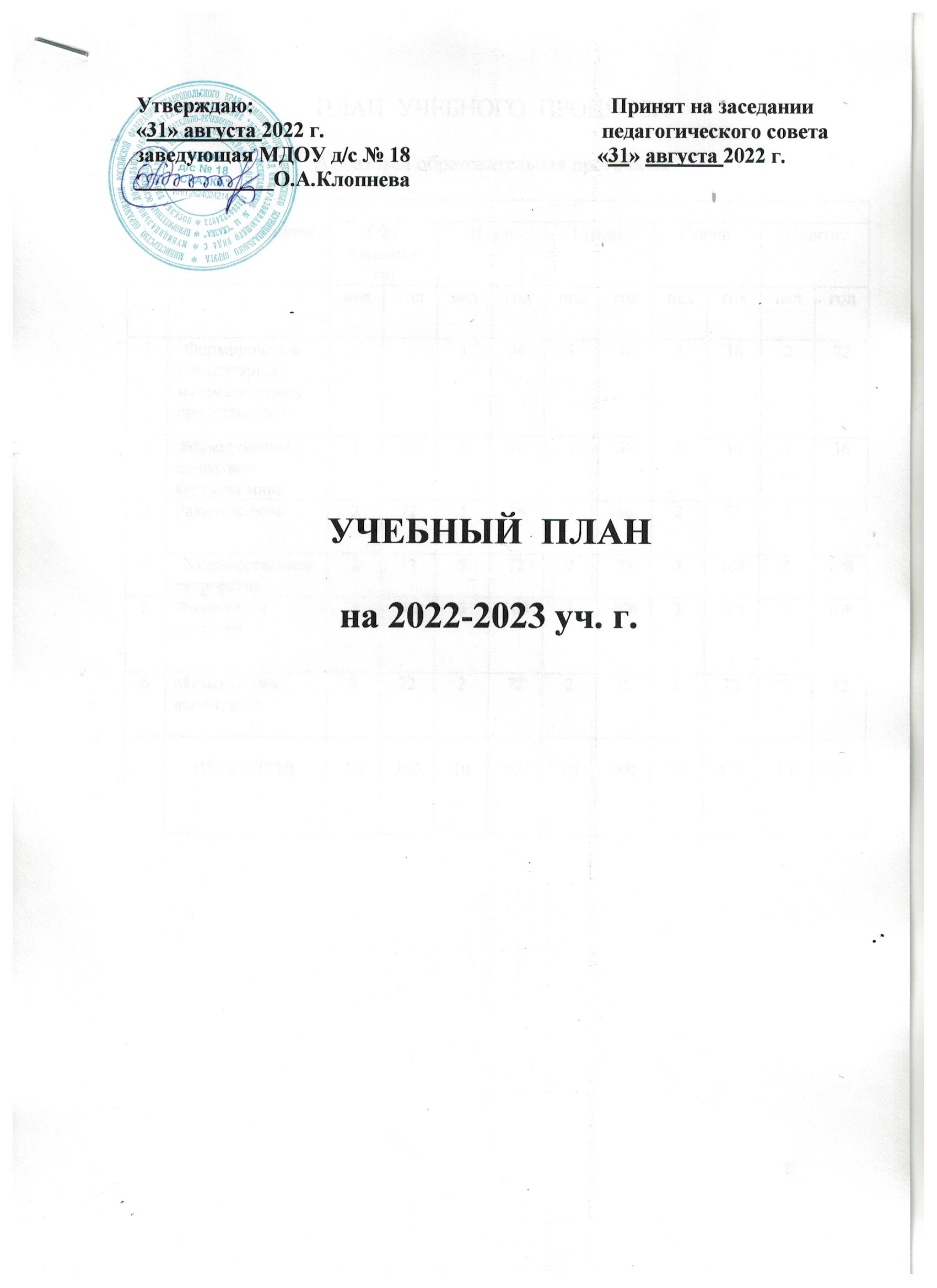 Утверждаю:                                                                 Принят на заседании«31» августа 2022 г.                                                    педагогического советазаведующая МДОУ д/с № 18                                   «31» августа 2022 г._____________О.А.КлопневаУЧЕБНЫЙ  ПЛАНна 2022-2023 уч. г.ПЛАН  УЧЕБНОГО  ПРОЦЕССАА) базовая образовательная программаб) дополнительные услугиПОЯСНИТЕЛЬНАЯ  ЗАПИСКАУчебный план муниципального дошкольного образовательного учреждения детский сад № 18 «Сказка» (далее МДОУ д/с № 18), реализующий основную образовательную программу дошкольного образования, разработан в соответствии с нормативными документами:«Санитарно-эпидемиологические требования к устройству, содержанию и организации режима работы  дошкольных образовательных организаций» (Утверждены постановлением Главного государственного санитарного врача Российской  от 15 мая 2013 года №26  «Об утверждении СанПиН» 2.4.3049-13);п.9, 22 ст.2, Федерального закона «Об образовании в РФ» от 29.12.2012 г. № 273-ФЗПриказом Министерства образования и науки РФ от 17.10.2013 г. № 1155 «Об утверждении федерального государственного образовательного стандарта дошкольного образования»Приказом Министерства образования и науки РФ от 30.08.2013 г. № 1014 «Об утверждении Порядка организации и осуществления образовательной деятельности по основным общеобразовательным программам – образовательным программам дошкольного образованияУчебный план составлен в соответствии с образовательной программой дошкольного образования МДОУ д/с № 18 (далее – Программой), разработанной и утвержденной учреждением самостоятельно на основе федерального государственного образовательного стандарта дошкольного образования с учетом примерной основной образовательной программы дошкольного образования, одобренной решением федерального учебно-методологического объединения по общему образованию протокол № 2/15 от 20 мая 2015 года.     Учебный план предполагает также реализацию парциальных программ – «Основы безопасности жизни детей дошкольного возраста» Н.Н.Авдеевой, «Развитие речи детей дошкольного возраста в детском саду» О.С.Ушаковой, «Цветные ладошки» И.А.Лыковой, «Мой родной дом» Н.А. Араповой-Пискаревой, «Физическая культура дошкольникам Л.Д.Глазыриной. Все программы утверждены Министерством образования России.Педагогические технологии: Л.Г. Петерсона «Игралочка», М.М. Безруких «Сенсомоторное развитие дошкольников», М.М. Безруких «Здоровье формирующее физическое развитие», А.Е. Белая «Пальчиковые игры». Продолжительность учебной недели составляет 5 дней.     Учебный план предусматривает наличие всех образовательных областей и определяет следующие виды образовательной деятельности:1.Образовательная область «Физическое развитие» -развитие физических качеств;-правильное формирование опорно – двигательной системы организма, развитие равновесия, координации движений, крупной и мелкой моторики;-правильное выполнение основных движений;-формирование начальных представлений о некоторых видах спорта;-овладение подвижными играми с правилами;-становление целенаправленности и саморегуляции в двигательной сфере;-овладение элементарными нормами и правилами здорового образа жизни.2.Образовательная область «Познавательное развитие» -развитие интересов детей, любознательности и познавательной мотивации;-формирование познавательных действий, становление сознания;-развитие воображения и творческой активности;-формирование первичных представлений о себе, других людях, объектах окружающего мира, их свойствах и отношениях (форме, цвете, размере, материале, звучании, ритме, тепе, количестве, числе, части и целом, пространстве и времени, движении и покое, причинах и следствиях и др.); -формирование первичных представлений о малой родине и Отечестве, представлений о социокультурных ценностях нашего народа, об отечественных традициях и праздниках, о планете Земля как общем доме людей, об особенностях природы, многообразии стран и народов мира.3.Образовательная область «Социально-коммуникативное развитие» -присвоение норм и ценностей, принятых в обществе, включая моральные и нравственные ценности;-развитие общения и взаимодействия ребёнка со взрослыми и сверстниками;-становление самостоятельности, целенаправленности и саморегуляции собственных действий;-развитие социального и эмоционального интеллекта, эмоциональной отзывчивости, сопереживания;-формирование готовности к совместной деятельности;-формирование уважительного отношения и чувства принадлежности к своей семье и сообществу детей и взрослых в организации;-формирование позитивных установок к различным видам труда и творчества;-формирование основ безопасности в быту, социуме, природе.4.Образовательная область «Речевое развитие» -владение речью как средством общения;-обогащение активного словаря;-развитие связной,  грамматически правильной диалогической и монологической речи;-развитие речевого творчества;-развитие звуковой и интонационной культуры речи, фонематического слуха;-знакомство с книжной культурой, детской литературой, понимание на слух текстов различных жанров детской литературы;-формирование звуковой аналитико – синтетической активности как предпосылки обучения грамоте.5.Образовательная область «Художественно-эстетическое развитие» -развитие предпосылок ценностно – смыслового восприятия и понимания произведений искусства (словесного, музыкального, изобразительного), мира природы;-становление эстетического отношения к окружающему миру;-формирование элементарных представлений о видах искусства;-восприятие музыки, художественной литературы, фольклора;-стимулирование сопереживания персонажам художественных произведений;-реализация самостоятельной творческой деятельности детей (изобразительной, конструктивно-модельной, музыкальной и др.)     Вся образовательная деятельность проводится фронтально или по подгруппам. Обучение строится как увлекательная  игровая деятельность.     На проведение кружковой работы отводятся дополнительные часы. Кружки проводятся по следующим направлениям: - физкультурно-спортивная направленность – «Прыг-скок» - на основе  программы «От рождения до школы» под редакцией Н.Е. Вераксы и методик : Е.В.Сулим «Детский фитнес»; Е.А. Бабенкова , О.М. Федоровская «Игры которые лечат»; Л.Ф. Асачева, О.В.Горбунова «Система занятий по профилактике нарушений осанки и плоскостопия».- художественно-эстетическая направленность -  «Умелая кисточка» - используемая программа И.А.Лыкова «Цветные ладошки»- социально-педагогическая направленность : -«Светофорик» -  на основе  программы «От рождения до школы» под редакцией Н.Е. Вераксы, «Основы безопасности жизнедеятельности детей» Р.Б. Стеркиной, О.Л. Князевой;- эколого-биологической направленности –    «Юный эколог» программа «Экологическое воспитание дошкольников» Николаева С.Н.№Учебные занятия№Учебные занятияI мл. (яселная гр)I мл. (яселная гр)II мл.II мл.Средн.Средн.Старш.Старш.Подгот.Подгот.недгоднедгоднедгоднедгоднедгод1Формирование элементарных математических представлений. --1361361362722Формирование целостной картины мира 1361361361361363Развитие речи2721361362722724Художественное творчество272272272310831085Физическое  развитие310831083108310831086Музыкальное воспитание272272272272272ИТОГО ГОД:1036010360103601243213468№Название кружкагруппанагрузкаВремя проведенияКоличество детейДень неделиХудожественно-эстетическая направленностьХудожественно-эстетическая направленностьХудожественно-эстетическая направленностьХудожественно-эстетическая направленностьХудожественно-эстетическая направленностьХудожественно-эстетическая направленностьХудожественно-эстетическая направленностьХудожественно-эстетическая направленность1«Умелая кисточка» млад.группа.1раз в неделю15.30-15.458средаСоциально-педагогическая направленностьСоциально-педагогическая направленностьСоциально-педагогическая направленностьСоциально-педагогическая направленностьСоциально-педагогическая направленностьСоциально-педагогическая направленностьСоциально-педагогическая направленностьСоциально-педагогическая направленность2«Светофорик»Сред.группа1раз в неделю15.30-15.5010средаФизкультурно-спортивная направленностьФизкультурно-спортивная направленностьФизкультурно-спортивная направленностьФизкультурно-спортивная направленностьФизкультурно-спортивная направленностьФизкультурно-спортивная направленностьФизкультурно-спортивная направленностьФизкультурно-спортивная направленность3«Прыг -скок»Стар.группа1раз в неделю15.30-15.558средаЭколого-биологическая направленностьЭколого-биологическая направленностьЭколого-биологическая направленностьЭколого-биологическая направленностьЭколого-биологическая направленностьЭколого-биологическая направленностьЭколого-биологическая направленность4«Юный эколог»Стар.группа1раз в неделю15.30-16.0016четверг